РОССИЙСКАЯ ФЕДЕРАЦИЯРОСТОВСКАЯ ОБЛАСТЬМУНИЦИПАЛЬНОЕ ОБРАЗОВАНИЕ«ГРУШЕВО-ДУБОВСКОЕ СЕЛЬСКОЕ  ПОСЕЛЕНИЕ»СОБРАНИЕ ДЕПУТАТОВ ГРУШЕВО-ДУБОВСКОГО СЕЛЬСКОГО  ПОСЕЛЕНИЯРЕШЕНИЕО принятии Устава муниципального образования «Грушево-Дубовское сельское поселение»07 декабря 2018 г.                          № 67                        хутор ГрушевкаВ соответствии со статьей 44 Федерального закона от 6 октября 2003 года                  № 131-ФЗ «Об общих принципах организации местного самоуправления в Российской Федерации», статьей 24 Устава муниципального образования «Грушево-Дубовское сельское поселение» Собрание депутатов Грушево-Дубовского сельского поселенияРЕШИЛО:1. Принять Устав муниципального образования «Грушево-Дубовское сельское поселение».2. Со дня вступления в силу Устава муниципального образования «Грушево-Дубовское сельское поселение» признать утратившими силу:Устав муниципального образования «Грушево-Дубовское сельское поселение», принятый решением Собрания депутатов Грушево-Дубовского сельского поселения от 06.06.2017 № 33.3. Настоящее решение вступает в силу со дня его официального обнародования, произведенного после государственной регистрации Устава муниципального образования «Грушево-Дубовское сельское поселение».Председатель Собрания депутатов –глава Грушево-Дубовского сельского поселения                                                                     А.И.Еремеев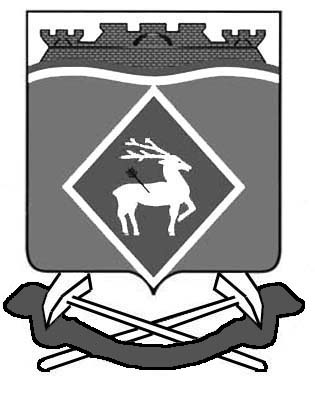 